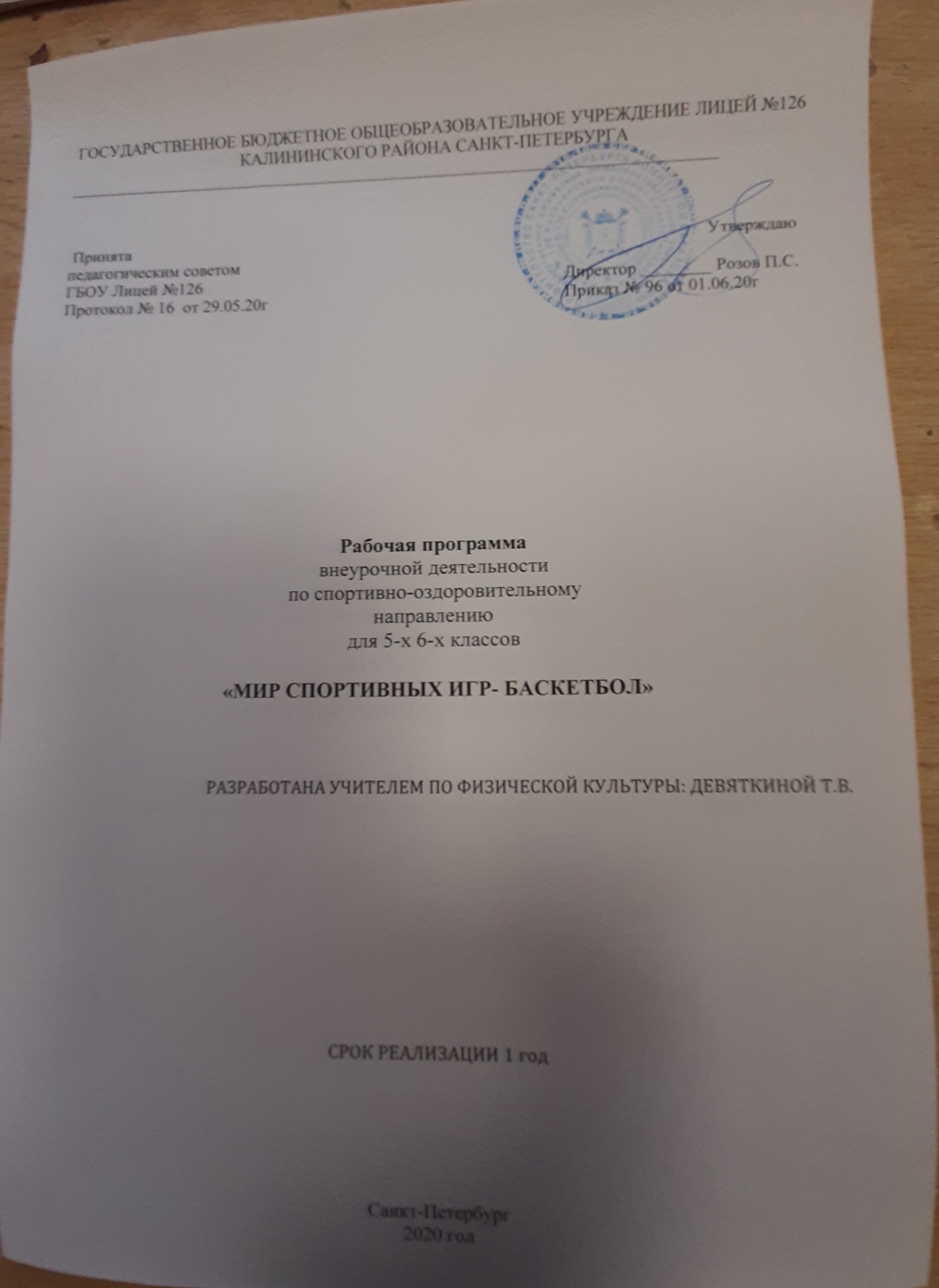 ГОСУДАРСТВЕННОЕ БЮДЖЕТНОЕ ОБЩЕОБРАЗОВАТЕЛЬНОЕ УЧРЕЖДЕНИЕ ЛИЦЕЙ №126 КАЛИНИНСКОГО РАЙОНА САНКТ-ПЕТЕРБУРГА_____________________________________________________________________________Рабочая программавнеурочной деятельностипо спортивно-оздоровительномунаправлениюдля 5-х 6-х классов«МИР СПОРТИВНЫХ ИГР- БАСКЕТБОЛ»                          РАЗРАБОТАНА УЧИТЕЛЕМ ПО ФИЗИЧЕСКОЙ КУЛЬТУРЫ: ДЕВЯТКИНОЙ Т.В.СРОК РЕАЛИЗАЦИИ 1 годСанкт-Петербург2020 годПояснительная запискаРабочая программа внеурочной деятельности разрабатывается на основании Федерального Закона РФ от 29.12.2012 г.  №273-ФЗ «Об образовании в Российской Федерации».Рабочая программа по баскетболу для  5-6 класса разработана в соответствии с:Федеральным базисным учебным планом, утвержденным приказом Министерства образования Российской Федерации от 09.03.2004 №1312;Федеральным государственным образовательным стандартом основного общего образования, утвержденным приказом Министерства образования и науки РФ от 17.12.2010 №1897;Постановлением главного государственного санитарного врача от 29.12.2010 №189 (ред. от 24.11.2015) «Об утверждении СанПин 2.4.2 2821-10 «Санитарно-эпидемиологические требования к условиям и организации обучения в общеобразовательных учреждения»;Инструктивно-методическим письмом Комитета по образованию от 21.05.2015 № 03-20-2057/15-0-0 «Об организации внеурочной деятельности при реализации федеральных государственных образовательных стандартов начального общего и основного общего образования в образовательных организациях Санкт-Петербурга";     Инструктивно-методическим письмом Комитета по образованию Санкт-Петербурга №03-28-3775/20-0-0 от 23.04.2020 «О формировании учебных планов образовательных организаций Санкт-Петербурга, реализующих основные общеобразовательные программы, на 2020-2021 учебный год»;Учебным планом внеурочной деятельности ГБОУ Лицей №126 Калининского района Санкт-Петербурга на 2020-2021 учебный годМесто в учебном плане В учебном плане ГБОУ Лицея №126 на внеурочную деятельность «Мир спортивных игр- Баскетбол (девочки)»  в параллели 5-х классов выделено 68 часов (2 часа в неделю) Цель программы:Содействовать укреплению здоровья учащихся;обучить пятиклассников основным приемам техники игры в баскетбол;ознакомить с простейшими тактическими действиями;обучить правилам игр;развивать и совершенствовать у занимающихся основные физические качества; формировать различные двигательные навыки, укрепить здоровье через занятия спортивными играми;научить использовать подвижные и спортивные игры в занятиях по физической культуре и спорту, в коллективной досуговой деятельности.Задачи: Образовательные:       обучать основным правилам игры в баскетбол;обучать основным приемам игры;Развивающие:         развивать скоростную выносливость, гибкость;                                                                              развивать быстроту реакции; совершенствовать координацию и быстроту движений;развивать оперативное мышление, умение концентрировать и переключать внимание.Воспитательные:                                                                                                                           воспитывать спортивную дисциплину;                                                                                             воспитывать чувство товарищества и взаимовыручки.       Для обучающихся, посещающих занятия первый год, ставятся частные задачи: укрепление здоровья и содействие правильному физическому развитию и разносторонней физической подготовленности; укрепление опорно-двигательного аппарата, развитие быстроты, гибкости, ловкости; обучение технике стоек и перемещений; привитие стойкого интереса к занятиям физической культурой, выполнение нормативных требований по видам подготовки, вопросы закаливания организма. Ожидаемые результаты:Результаты первого уровня (приобретение школьником социальных знаний, понимание социальной реальности и повседневной жизни): приобретение школьником знаний о правилах ведения здорового образа жизни, об основных нормах гигиены тела и психогигиены, о технике безопасности на занятиях и правилах бесконфликтного поведения; о принятых в обществе нормах отношения к природе, окружающим людям; об ответственности за поступки, слова и мысли, за свое физическое и душевное здоровье; о неразрывной связи внутреннего мира человека и его внешнего окружения.Результаты второго уровня (формирование позитивного отношения школьника к базовым ценностям нашего общества и к социальной реальности в целом): развитие ценностного отношения школьника к своему здоровью и здоровью окружающих его людей, к спорту и физкультуре, к природе: животным, растениям, деревьям, воде и т.д.Результат третьего уровня (приобретение школьником опыта самостоятельного социального действия): приобретение школьником опыта актуализации спортивно-оздоровительной деятельности в социальном пространстве; опыта заботы о младших, опыта самообслуживания, самооздоровления и самосовершенствования, опыта самоорганизации совместной деятельности с другими школьниками; опыта управления другими и принятия на себя ответственности за здоровье и благополучие других.   Планируемые результаты формирования универсальных учебных действий (УУД):  Личностные УУД (дети научатся):                                                                           - моделировать технику выполнения игровых действий в зависимости от изменения условий и двигательных задач;                                                              -проявлять быстроту и ловкость во время подвижных и спортивных игр: волейбол, баскетбол, пионербол;                                                                                                                                -управлять эмоциями в процессе игровой деятельности. Регулятивные УУД (дети научатся):                                                                        -излагать правила и условия подвижных и спортивных игр;-принимать адекватные решения в условиях игровой деятельности;                       -соблюдать дисциплину и правила техники безопасности во время подвижных игр и игр: волейбол, баскетбол, пионербол. Познавательные УУД (дети освоят):                                                                -двигательные действия, составляющие содержание подвижных игр и игр: волейбол, баскетбол, пионербол;                                                                                                             -УУД в самостоятельной организации и проведении подвижных игр и игр: волейбол, баскетбол, пионербол; Коммуникативные УУД (дети научатся):                                                                 -взаимодействовать в парах и группах при выполнении технических действий в подвижных играх и игр: волейбол, баскетбол, пионербол; -оказывать товарищескую поддержку, добиваться достижения общей цели.Оздоровительные результаты программы внеурочной деятельности:- осознание обучающимися необходимости заботы о своём здоровье и выработки форм поведения, которые помогут избежать опасности для жизни и здоровья, а значит, произойдет уменьшение пропусков по причине болезни и произойдет увеличение численности обучающихся, посещающих спортивные секции и спортивно-оздоровительные мероприятия;- социальная адаптация детей, расширение сферы общения, приобретение опыта взаимодействия с окружающим миром.Первостепенным результатом реализации программы внеурочной деятельности будет сознательное отношение обучающихся к собственному здоровью.          Программа внеурочной деятельности «Мир спортивных игр» предусматривает проведение занятий в форме теоретических и практических часов. На проведение соревнований и физкультурных праздников предусмотрено 6 часов. На занятиях сообщаются основные сведения по истории развития различных видов спорта, даются основы техники, тактики, правил игры.       Программа включает в себя межпредметные связи с такими учебными дисциплинами, как физиология, биология, спортивная психология, теория и методика спортивных игр.       	На практических занятиях обучающиеся 5 классов овладевают техникой и тактикой игры, методикой судейства игр, методикой обучения других правил игры. В ходе занятий углубляются и систематизируются полученные знания, навыки в подборе упражнений, организации групп для товарищеского взаимодействия в ходе игры, совершенствуются физические качества.Также на занятиях внеурочной деятельности проводится контроль и проверка усвоения знаний, а также контроль физического состояния пятиклассников.1.5. Технологии используемые на занятияхМетодика работы с детьми строится в направлении личностно-ориентированного взаимодействия с ребёнком, делается акцент на самостоятельную и поисковую активность самих детей, побуждая их к творческому отношению при выполнении задания.При обучении используются основные методы организации и осуществления учебно-познавательной работы, такие как словесные, наглядные, практические, индуктивные и проблемно-поисковые. Выбор методов (способов) обучения зависит о психофизиологических, возрастных особенностей детей, темы и формы занятий. При этом в процессе обучения все методы реализуются в теснейшей взаимосвязи.Методика проведения занятий предполагает постоянное создание ситуаций успешности, радости от преодоления трудностей в освоении изучаемого материала.Организация учебных занятий предполагает, что любое занятие для детей должно стать уроком радости, открывающим каждому ребёнку его собственную индивидуальность и резервные возможности организма, которые обеспечивают повышение уровней работоспособности и адаптивности. Занятия проводятся в школьном спортивном зале.Система и формы оценки достижения планируемых результатов2. Содержание программыСодержание программыСодержание курса структурировано по видам спортивной подготовки: теоретической, физической, технической и тактической.Теоретическая подготовка1. Развитие баскетбола в России и за рубежом. 2. Техника безопасности на занятиях.Общая физическая подготовка (ОФП).Теория:- значение общей физической подготовки в подготовке баскетболистов;- влияние занятий физическими упражнениями на основные системы организма и телосложение;- особенности разминки, направленные на отдельные группы мышц (классификация видов мышц);- правила самостоятельного выполнения упражнений;- комплекс упражнений, направленных на развитие физических качеств: прыгучести, скорости, координации, силы, ловкости;- правила по технике безопасности;Практика. Выполнение упражнений для мышц верхнего плечевого пояса (индивидуальные и в парах):- без предметов;   - с набивными мячами (1-2 кг);для мышц туловища  (индивидуальные и в парах):- с набивными мячамидля мышц ног и таза:- без предметов (индивидуальные и в парах);- с набивными мячами(1-2кг);- о стойками;- со скакалкой;- прыжки в высоту (с мостика);- опорные прыжки;Выполнение упражнений на развитие координации;- группировки в приседе, сидя, лежа на спине;- перекаты в группировке лежа на спине (вперед, назад, кувырок вперед из упора присев); Выполнение упражнений на развитие скорости и прыгучести:бег:- бег с ускорением до 40 м; - челночный бег;- эстафетный бег;- прыжки;- прыжки в высоту с места;- прыжки в длину с места, с разбега способом «согнув ноги»Тестирование.3.Специальная физическая подготовка (СФП).Теория:- значение специальной физической подготовки в подготовке баскетболистов;- физические качества, необходимые в СФП баскетболиста (ловкость, прыгучесть, сила,  выносливость, быстрота, скоростно-силовые качества, координация);- виды упражнений (общеразвивающие, подготовительные, подводящие);- подвижные игры, как средство подготовки к игре в баскетбол;- правила по технике безопасности;Практика. Выполнение упражнений для развития быстроты:- из различных исходных положений бег по 5, 10, 15м;- бег приставными шагами;- бег с остановками и изменением направления;- выполнение определённого задания по сигналу;- эстафеты (эстафеты с бегом, «эстафета баскетболистов», «встречная эстафета»);- Подвижные игры на развитие быстроты: «Салки», «Воробьи-Вороны»;Выполнение упражнений для развития прыгучести:- приседания;- выпригивание вверх из приседа, полуприседа;- прыжки на обеих ногах; - на одной ноге на месте и в движении лицом вперёд, боком, спиной вперёд;- прыжки со скакалкой, подскоки;Выполнение упражнений для укрепления мышц, участвующих в передаче мяча:- передачи и ловля баскетбольного мяча;- ведение укрепление кистей рук, увлечение их подвижности;- броски набивного мяча двумя руками от груди (вперёд, над собой) и ловля;-броски набивного мяча на дальность;- многократные баскетбольного мяча ударом о площадку;Подвижные игры для укрепления мышц: «Салки с мячом», «Подвижная цель»Выполнение упражнений для укрепления мышц, участвующих в передаче мяча:- прямая передача набивного мяча от груди двумя руками, стоя на месте;- прямая передача набивного мяча от груди двумя руками с шагом вперед;- верхняя передача набивного мяча от груди двумя руками, стоя на месте;- верхняя передача набивного мяча от груди двумя руками с шагом вперед;- передача набивного мяча одной рукой;Тестирование.4.Техническая подготовка.Теория:- значение технической подготовки в баскетболе;- техника выполнения приёмов мяча, передачи мяча;- стойки игроков;- способы перемещения игроков;- краткая характеристика и роль специальных упражнений;- подвижные игры, как средство подготовки к игре в баскетбол;- правила подвижных игр;- техника выполнения имитационных упражнений.Практика. Выполнение стойки игрока:- стойка нападающего;- стойка защитника;- стойка «тройная угроза».Выполнение техники перемещений баскетболиста:- передвижение правым-левым боком;- передвижение приставными шагами правым (левым) боком: с разной скоростью;- остановка прыжком после ускорения;- остановка в один шаг после ускорения;- остановка в два шага после ускорения;- сочетания различных способов перемещений, остановки после перемещенийВыполнение техники передачи мяча двумя руками:Двумя руками от груди, стоя на месте; Двумя руками от груди с шагом вперед;Двумя руками от груди в движении;Передача одной рукой от плеча;Передача одной рукой с шагом вперед; То же после ведения мяча;Передача одной рукой с отскоком от пола;Передача двумя руками с отскоком от пола; Передача одной рукой снизу от пола;    Ловля мяча после отскока;Ловля высоко летящего мяча;Ловля катящегося мяча, стоя на месте; Ловля катящегося мяча в движении.Выполнение техники ведения мяча: На месте; В движении шагом; В движении бегом; То же с изменением направления и скорости; То же с изменением высоты отскока;Правой и левой рукой поочередно на месте; Правой и левой рукой поочередно в движении;Перевод мяча с правой руки на левую и обратно, стоя на месте. Броски мяча в кольцо: Одной рукой в баскетбольный щит с места;Двумя руками от груди в баскетбольный щит с места; Двумя руками от груди в баскетбольный щит после ведения и остановки; Двумя руками от груди в баскетбольную корзину с места;Двумя руками от груди в баскетбольную корзину после ведения; Одной рукой в баскетбольную корзину с места; Одной рукой в баскетбольную корзину после ведения; Одной рукой в баскетбольную корзину после двух шагов.Подвижные игры для обучения техники передачи мяча:- «Салки передачами»; - «Десять передач»;- «Передал-садись»;- «Кто точней»;Подвижные игры для обучения бросков в кольцо:- «Солнышко»;- «Минус пять»;- «Тридцать три»;- «Шаг вперед»;5.Тактическая подготовка.Теория: - понятие о тактике игры в баскетбол;- значение тактической подготовки в баскетболе;- индивидуальные действия в защите, в нападении, групповые действия в защите и в нападении;- правила техники безопасности;Практика. Выполнение индивидуальных тактических действий в защите:- Защитные действия при опеке игрока без мяча;- Защитные действия при опеке игрока с мячом;- Борьба за мяч после отскока от щита;- Перехват мяча. Выполнение групповых тактических действий в нападении:- Быстрый прорыв;- «Все налево» или «Все направо», когда 4 игрока уходят на одну из сторон, 1 игрок с мячом выполняет проход к кольцу.Тестирование. Учебно- тренировочные игры. Календарно- тематическое планирование. 4. Учебно-методический комплекс.4.1Материально-техническое оснащение.1. Спортивный зал 617,3 кв.м2.  Тренажерный зал- 62,6 кв.м3. Уличная баскетбольная площадка-14. Баскетбольные кольца (2 основных кольца) -6 шт.5. Баскетбольные мячи -15 штук.6. Набивные мячи- 15шт.7. Шведские стенки-15шт.8. Гимнастические скамейки-10шт.9.  Гимнастические скакалки -15шт. 10. Фишки -10шт.11. Перекидное табло-1шт.14. Гимнастические маты- 15 шт.15. Навесные перекладины -4шт.4.2. Список литературы для учителя: М.А. Давыдов. Судейство в баскетболе, - Москва, «Физкультура и спорт», 1983 г.Е.Р. Яхонтова. Юный баскетболист: пособие для тренеров. - Москва, «Физкультура и спорт», . Журнал «Физкультура в школе» №7,8,9. 2003.Журнал «Физкультура в школе» №3. 2006.Журнал «Физкультура в школе» №5,8, 11.2007.4.3 Список литературы для учащихся:Байгулов Ю. П. Программа средней школы по физической культуре (внеклассная работа), М., Просвещение, 1982г.Байгулов Ю. П. Мостки к мастерству. - Спортивные игры, 1974, №4: Байгулов Ю. П:, Аверин Г. А. Атакует чемпион мира. - Спортивныe игры, 1973, N3Бубэх. и др: Тесты в спортивной практике. М., 1968.В.И. Лях, Г.Б. Мейксон. Физическое воспитание учащихся 5-7 классов: пособия для учителя. - Москва, «Просвещение», 2002 г.6.Комплексная программа физического воспитания учащихся 1-11  классов,  2010г.  Программный материал по спортивным играм. Баскетбол;  Внеклассная работа. Спортивные секции. Баскетбол.  (Авторы: доктор педагогических наук В.И.Лях, кандидат педагогических наук А.А. Зданевич). Программа допущена Министерством образования Российской Федерации. (2010г). Принятапедагогическим советомГБОУ Лицей №126  Протокол № 16  от 29.05.20гУтверждаю       Директор ________ Розов П.С.                      Приказ № 96 от 01.06.20гТемаФорма организации и проведения занятияМетоды и приёмыИспользованные материалыФорма подведения итоговВводное занятиеБеседа,инструктажМетоды:СловесныйНаглядныйПриемы:Объяснение, демонстрацияМетодическаялитература:специальная литература,Дидактический материал:Инструкции, плакаты схемы, наглядные пособияОпрос, обобщение знанийОбщефизическая подготовка.Беседа, инструктаж практическое занятие, контрольное занятие, тестированиеМетоды:Словесный,  наглядный,практический.Приемы:объяснение,демонстрация,повторение, выполнения практических упражнений, выполнение контрольных заданийМетодическая литература: учебное пособие,специальная литература,Спортивное оборудование:Гимнастические скамейки, стенки, , оградительные фишки, гимнастические маты, навесные перекладины, секундомер.Спортивный инвентарь:скакалки, набивные мячи, гантели, теннисные мячи, большая скакалка.Обсуждение, обобщение знаний, умений, опрос, тестирование. Сдача контрольных нормативов.Специальная физическая подготовка.Беседа, инструктаж, практическое, контрольное занятие, тестирование  Методы:словесный,  наглядный,практический,Приемы:объяснение,демонстрация,повторение, выполнения практических заданий, контрольных заданийМетодические материалы: учебная литература, пособия.Спортивное оборудование:Гимнастические скамейки, стенки, волейбольные стойки и сетка, фишки. Спортивный инвентарь: баскетбольные мячи, набивные мячи, баскетбольные мячи, резиновая лента, большая скакалка.Обсуждение, обобщение знаний, умений, опрос, контрольные задания, тестированиеТехническая подготовка.Инструктаж, практическое, контрольное занятие, игровое занятиеМетоды:словесный, наглядный, практический      Приемы: объяснение, демонстрация,повторение, выполнения практических упражнений, выполнение контрольных заданий  Методические материалы: методическая литература:специальная литература,Спортивное оборудование: баскетбольные стойки и кольцаСпортивный инвентарь: баскетбольные мячи, набивные мячиОбсуждение, обобщение знаний, умений, опрос, контрольное задание, контрольное тестирование.Тактическая подготовка.Беседа, практическое занятие, игровое занятие.Методы:Словесный, наглядный, практический.     Приемы: объяснение, демонстрация,повторение, выполнение практических заданий, просмотр игр, выполнение контрольных заданий.Методические материалы: учебная литература, видеозапись. Спортивное оборудование: баскетбольные стойки и кольца, фишки.Спортивный инвентарь: баскетбольные мячи.Обсуждение, обобщение знаний, умений, опрос, контрольные задания.Подвижные и учебные игрыОбъяснение, инструктаж, практическое занятиеМетоды:словесный, практический,наглядный. Приемы: объяснение      Методические материалы:специальная литература,Спортивное оборудование:  баскетбольные стойки и кольца, фишки.Спортивный инвентарь: баскетбольные мячи, теннисные мячи, обручи, большая скакалка, кегли.Обсуждение, обобщение знаний, умений.Правила игрыИнструктаж,  беседаМетоды:словесный, наглядный, практический      Приемы: объяснение, демонстрацияМетодическая литература: Специальная литература.Оборудование:Баскетбольные кольца.Обсуждение, обобщение знаний, опрос. Контрольные игры и соревнованияИнструктаж, беседа, соревнование, контрольное занятие, игровое занятие.Методы: словесный, наглядный, практический.Приёмы: объяснение, демонстрация, выполнение практических упражнений.Спортивное оборудование: баскетбольные стойки и кольца, перекидное табло, свисток, судейский стол.Спортивный инвентарь: баскетбольные мячи.Методические материалы:Макет баскетбольной площадкиОбсуждение, обобщение знаний, умений. Контрольное тестированиеумений и навыков. Инструктаж, беседа, контрольное занятиеМетоды: словесный, практическийПриёмы:объяснение, выполнение практических упражненийСпортивный инвентарь: баскетбольные мячи, набивные мячи.Спортивное оборудование: рулетка, секундомер, баскетбольные стойки и кольца, фишки.Обсуждение, обобщение знаний, умений Опрос.Итоговое занятиеБеседа, Методы:словесный Оборудование: Спортивный залОбобщение знаний, умений.№ п\пНаименование  темыКоличество часовКоличество часовКоличество часов№ п\пНаименование  темывсеготеорияпрактика1.Вводное занятие112.Общефизическая подготовка11113.Специальная физическая подготовка131124.Техническая подготовка294255.Тактическая подготовка111106.Учебная игра. Основные правила игры.227.Итоговое занятие11Итого:68662№п/пТема занятийСодержаниеПланируемые результатыМатериально-техническая база, ЭОРыдатадатадата№п/пТема занятийСодержаниеПланируемые результатыМатериально-техническая база, ЭОРыпланфактфакт1Вводное занятиеТБ на занятиях по баскетболу. История развития баскетбола в России и за рубежом.Предметные:-  выполнять основные приемы техники игр и применять их в игре;                                     -  соблюдать на практике правила игр, действовать в соответствии с требованиями судейства в различных видах спорта;                                                             - соблюдать правила взаимодействия в процессе спортивной игры;                                          - осуществлять рефлексию в ходе и по окончанию игровой деятельности1.Баскетбольные мячи2. Свисток3.Баскетбольное кольцо1.09-5.092ОФП. Техническая подготовка.Значение общей физической подготовки в подготовке баскетболистов. Особенности разминки, направленные на отдельные группы мышц (классификация видов мышц);Развитие координации. Техника ведения мяча на месте. Предметные:-  выполнять основные приемы техники игр и применять их в игре;                                     -  соблюдать на практике правила игр, действовать в соответствии с требованиями судейства в различных видах спорта;                                                             - соблюдать правила взаимодействия в процессе спортивной игры;                                          - осуществлять рефлексию в ходе и по окончанию игровой деятельности1.Баскетбольные мячи2. Свисток3.Баскетбольное кольцо1.09-5.093Техническая подготовка. Стойки и перемещения баскетболиста. Выполнение упражнений на развитие скорости.  Подвижные игры.Предметные:-  выполнять основные приемы техники игр и применять их в игре;                                     -  соблюдать на практике правила игр, действовать в соответствии с требованиями судейства в различных видах спорта;                                                             - соблюдать правила взаимодействия в процессе спортивной игры;                                          - осуществлять рефлексию в ходе и по окончанию игровой деятельности1.Баскетбольные мячи2. Свисток3.Баскетбольное кольцо4. Фишки7.09-12.094Техническая подготовка. Значение технической подготовки в баскетболе.Стойки, перемещения баскетболиста. Челночный бег. Перемещения и стойки. Подвижные игры.Личностные:                                                                         -моделировать технику выполнения игровых действий в зависимости от изменения условий и двигательных задач;                                                             -проявлять быстроту и ловкость во время подвижных и спортивных игр;1.Баскетбольные мячи2. Свисток3.Баскетбольное кольцо4. Фишки7.09-12.095ОФП. Техническая подготовка.ОРУ для мышц рук, мышц туловища. Прыжки. Ведение мяча в движении. Подвижная игра «Салки» (с ведением мяча).Личностные:                                                                         -моделировать технику выполнения игровых действий в зависимости от изменения условий и двигательных задач;                                                             -проявлять быстроту и ловкость во время подвижных и спортивных игр;1.Баскетбольные мячи2. Свисток3.Баскетбольное кольцо4. Фишки14.09-19.096Техническая подготовка. Выполнение упражнений на развитие координации. Выполнение техники перемещений баскетболиста. Стойки игроков. Стойка защитника, стойка нападающего. Личностные:                                                                         -моделировать технику выполнения игровых действий в зависимости от изменения условий и двигательных задач;                                                             -проявлять быстроту и ловкость во время подвижных и спортивных игр;1.Баскетбольные мячи2. Свисток3.Баскетбольное кольцо4. Фишки14.09-19.097Техническая подготовка. Теория. Техника ведения мяча правой, левой рукой в движении.  Имитационные упражнения с баскетбольными мячами. Подвижные игры «Выбивание у соседа»Коммуникативные :                                                                    -взаимодействовать в парах и группах при выполнении технических действий в подвижных играх и игр:  пионербол ;                                                                                             -оказывать товарищескую поддержку, добиваться достижения общей цели;1.Баскетбольные мячи2. Свисток3.Баскетбольное кольцо4. Фишки21.09-26.098СФП. Значение специальной физической подготовки в подготовке баскетболистов. Стойки, перемещения баскетболиста. Челночный бег 3х10м, 5х10м. Подводящие упражнения для перемещения баскетболиста;1.Баскетбольные мячи2. Свисток3.Баскетбольное кольцо4. Фишки21.09-26.099СФП. Техническая подготовка. Комплекс упражнений, направленных на развитие специально-физических качеств баскетболиста: прыгучести, скорости, координации, силы, ловкости. Перемещения баскетболиста в защитной стойке.Регулятивные :                                                                        -излагать правила и условия подвижных и спортивных игр;                                                                 -принимать адекватные решения в условиях игровой деятельности;                       -соблюдать дисциплину и правила техники безопасности во время подвижных игр и игр: волейбол, баскетбол, пионербол.3.Познавательные:                                                                      -двигательные действия, составляющие содержание подвижных игр и игр: баскетбол,                                                                                                              -УУД в самостоятельной организации и проведении подвижных игр и игр:  пионербол1.Баскетбольные мячи2. Свисток3.Баскетбольное кольцо4. Фишки28.09-3.1010Техническая подготовка.Выполнение упражнений на развитие координации. Техника стойки баскетболиста «Тройная угроза». Подвижные игры: «Выбивание у соседа»Регулятивные :                                                                        -излагать правила и условия подвижных и спортивных игр;                                                                 -принимать адекватные решения в условиях игровой деятельности;                       -соблюдать дисциплину и правила техники безопасности во время подвижных игр и игр: волейбол, баскетбол, пионербол.3.Познавательные:                                                                      -двигательные действия, составляющие содержание подвижных игр и игр: баскетбол,                                                                                                              -УУД в самостоятельной организации и проведении подвижных игр и игр:  пионербол1.Баскетбольные мячи2. Свисток3.Баскетбольное кольцо4. Фишки28.09-3.1011Техническая подготовка.Особенности разминки, направленные на отдельные группы мышц. Техника прямой передачи баскетбольного мяча на месте. Подвижные игры: «Салки передачами»Регулятивные :                                                                        -излагать правила и условия подвижных и спортивных игр;                                                                 -принимать адекватные решения в условиях игровой деятельности;                       -соблюдать дисциплину и правила техники безопасности во время подвижных игр и игр: волейбол, баскетбол, пионербол.3.Познавательные:                                                                      -двигательные действия, составляющие содержание подвижных игр и игр: баскетбол,                                                                                                              -УУД в самостоятельной организации и проведении подвижных игр и игр:  пионербол1.Баскетбольные мячи2. Свисток3.Баскетбольное кольцо4. Фишки5.10-10.1012ОФП. Упражнения для укрепления мышц, участвующих в передаче мяча. Техника нижней передачи. Подвижная игра «Десять передач».1.Баскетбольные мячи2. Свисток3. Набивные мячи5.10-10.1013ОФП. Упражнения для укрепления мышц, участвующих в передаче мяча. Техника верхней передачи. Подвижная игра: «Салки передачами»1.Баскетбольные мячи2. Свисток3. Набивные мячи12.10-17.1014Техническая подготовкаТехника передач баскетболиста на месте, с шагом вперед. Передачи: прямая, верхняя, нижняя.Подвижные игры: Пионербол.1.Баскетбольные мячи2. Свисток3.Волейбольная сетка12.10-17.1015Техническая подготовкаПередачи баскетбольного мяча в движении, ловля мяча. Бег вдоль границ площадки, выполняя различные упражнения. 1.Баскетбольные мячи2. Свисток3.Баскетбольное кольцо4. Фишки19.10-24.1016СФП. Техническая подготовкаТехника передач баскетболиста на месте, с шагом вперед. Передачи: прямая, верхняя, нижняя.Подвижные игры: Пионербол.1.Баскетбольные мячи2. Свисток3.Баскетбольное кольцо4. Волейбольная сетка19.10-24.1017ОФПКруговая тренировка на развитие силовых скоростных качеств.1.Набивные мячи2. Свисток3. Фишки4.11-7.1118Техническая подготовка.Техника выполнения имитационных упражнений. Сочетания различных способов перемещений, остановки после перемещений.Подвижная игра «Салки передачами»1.Баскетбольные мячи2. Свисток3.Баскетбольное кольцо4. Фишки4.11-7.1119СФП. Чередование упражнений на развитие качеств применительно к изученным техническим приемам и выполнение этих же приемов. Передача мяча в парах с передвижением. Подвижная игра «Кто точней»1.Баскетбольные мячи2. Свисток3.Баскетбольное кольцо9.11-14.1120СФП. Прыжковая и силовая работа на развитие точных приёмов и передач. Подводящие упражнения с малым мячом.1.Баскетбольные мячи2. Свисток3.Баскетбольное кольцо4. Фишки9.11-14.1121Теория. Техническая подготовка.Правила по технике безопасности. Прыжки в высоту с прямого разбега.  Упражнения для овладения навыками быстрых ответных действий. «Эстафета с прыжками», игра «Перестрелка».1.Волейбольный мяч2. Свисток4. Фишки16.11-21.1122Техническая подготовкаВыполнение упражнений на развитие координации. Стойка баскетболиста «Тройная угроза».  Подвижные игры: «Выбивание у соседа»1.Баскетбольные мячи2. Свисток3.Баскетбольное кольцо16.11-21.1123СФП. Чередование упражнений на развитие качеств применительно к изученным техническим приемам и выполнение этих же приемов. Передача мяча в парах с передвижением. Подвижная игра «Кто точней»1.Баскетбольные мячи2. Свисток3.Баскетбольное кольцо4. Фишки23.11-28.1124СФП. Физические качества, необходимые в СФП баскетболиста (ловкость, прыгучесть, сила, выносливость, быстрота, скоростно-силовые качества, координация);Техника броска мяча в кольцо.Имитация упражнений для броска мяча в кольцо.1.Баскетбольные мячи2. Свисток3.Баскетбольное кольцо4. Фишки23.11-28.1125Техническая подготовка. Физические качества, необходимые в СФП баскетболиста (ловкость, прыгучесть, сила, выносливость, быстрота, скоростно-силовые качества, координация);Техника броска мяча в кольцо.Имитация упражнений для броска мяча в кольцо.1.Баскетбольные мячи2. Свисток3.Баскетбольное кольцо4. Фишки1.12-5.1226СФП. Техническая подготовка. Физические качества, необходимые в СФП баскетболиста (ловкость, прыгучесть, сила, выносливость, быстрота, скоростно-силовые качества, координация);Техника броска мяча в кольцо.Имитация упражнений для броска мяча в кольцо.1.Баскетбольные мячи2. Свисток3.Баскетбольное кольцо4. Фишки1.12-5.1227ОФП. Особенности разминки, направленные на отдельные группы мышц (классификация видов мышц);Круговая тренировка на развитие силовых качеств. Подвижные игры с элементами баскетбола.1.Баскетбольные мячи2. Свисток3.Баскетбольное кольцо4. Фишки7.12-12.1228Техническая подготовка.Техника остановки игрока. Подбор мяча.  Учебно-тренировочная игра1.Баскетбольные мячи2. Свисток3.Баскетбольное кольцо7.12-12.1229Техническая подготовка. Правила игры.Физические качества, необходимые в СФП баскетболиста (ловкость, прыгучесть, сила, выносливость, быстрота, скоростно-силовые качества, координация);Техника броска мяча в кольцо.Имитация упражнений для броска мяча в кольцо.1.Баскетбольные мячи2. Свисток3.Баскетбольное кольцо4. Фишки14.12-19.1230СФП. Прыжковая  и силовая работа на развитее точных приемов и передач. «Эстафета с прыжками», игра «Перестрелка».1.Баскетбольные мячи2. Свисток3.Баскетбольное кольцо4. Фишки14.12-19.1231Техническая подготовка.Техника подбора мяча. Имитация упражнений для подбора мяча.1.Баскетбольные мячи2. Свисток3.Баскетбольное кольцо4. Фишки21.12-26.1232Техническая подготовка. Правила игры.Техника подбора мяча. Имитация упражнений для подбора мяча. Учебно-тренировочная игра.1.Баскетбольные мячи2. Свисток3.Баскетбольное кольцо21.12-26.1233Техническая подготовка.Техника подбора мяча. Имитация упражнений для подбора мяча. Учебно-тренировочная игра.1.Баскетбольные мячи2. Свисток3.Баскетбольное кольцо11.01-16.0134Техническая подготовка.Техника броска мяча в кольцо с ближних точек. Учебно-тренировочная игра.1.Баскетбольные мячи2. Свисток3.Баскетбольное кольцо4. Фишки11.01-16.0135СФП. Теория. Краткая характеристика и роль специальных упражнений.  Ведение мяча, остановка прыжком на две ноги, бросок мяча в кольцо. Учебно-тренировочная игра.1.Баскетбольные мячи2. Свисток3.Баскетбольное кольцо4. Фишки18.01-23.0136Техническая подготовка. Чередование технических приемов в различных сочетаниях. Упрощённые правила игры: баскетбол. Учебно-тренировочная игра.1.Баскетбольные мячи2. Свисток3.Баскетбольное кольцо18.01-23.0137СФП. Упражнения для развития качеств, необходимых при выполнении приема и передач. Совершенствование передачи мяча в тройках.1.Баскетбольные мячи2. Свисток3.Баскетбольное кольцо25.01-30.0138Техническая подготовка.Передачи мяча в тройках. Техника работы с мячом на месте. Учебно-тренировочная игра.1.Баскетбольные мячи2. Свисток3.Баскетбольное кольцо25.01-30.0139Техническая подготовка. Передачи мяча в тройках. Техника работы с мячом на месте. Учебно-тренировочная игра.1.Баскетбольные мячи2. Свисток3.Баскетбольное кольцо1.02-6.0240Техническая подготовка.Техника выполнения имитационных упражнений. Сочетания различных способов перемещений, остановки после перемещений.Подвижная игра «Салки передачами»1.Баскетбольные мячи2. Свисток3.Баскетбольное кольцо4. Фишки1.02-6.0241ОФП. Развитие скоростно-силовых качеств. Броски в кольцо с ближних точек. Подвижная игра «Солнышко»1.Баскетбольные мячи2. Свисток3.Баскетбольное кольцо8.02-13.0242Техническая подготовка.Ведение мяча, остановка прыжком на две ноги, бросок мяча в кольцо от щита. Учебно-тренировочная игра.1.Баскетбольные мячи2. Свисток3.Баскетбольное кольцо4. Фишки8.02-13.0243Тактическая подготовка.Индивидуальные действия в защите, в нападении, групповые действия в защите и в нападении.  Защитные действия при опеке игрока с мячом.1.Баскетбольные мячи2. Свисток3.Баскетбольное кольцо15.02-20.0244СФП. Индивидуальные действия в защите, в нападении, групповые действия в защите и в нападении.  Защитные действия при опеке игрока с мячом.1.Баскетбольные мячи2. Свисток3.Баскетбольное кольцо15.02-20.0245Тактическая подготовка. Защитные действия при опеке игрока без мяча. Учебно-тренировочная игра.1.Баскетбольные мячи2. Свисток3.Баскетбольное кольцо22.02-27.0246Тактическая подготовка. Защитные действия при опеке игрока с мячом. Учебно-тренировочная игра.1.Баскетбольные мячи2. Свисток3.Баскетбольное кольцо22.02-27.0247Техническая подготовка.Техника прохода под кольцо, два шага, бросок мяча в кольцо от щита.1.Баскетбольные мячи2. Свисток3.Баскетбольное кольцо4. Фишки1.03-6.0348Техническая подготовка.Выполнение техники перемещения баскетболиста.  Техника прохода под кольцо, два шага, бросок мяча в кольцо от щита.1.Баскетбольные мячи2. Свисток3.Баскетбольное кольцо4. Фишки1.03-6.0349Техническая подготовка.Выполнение техники перемещения баскетболиста.  Техника прохода под кольцо, два шага, бросок мяча в кольцо от щита.1.Баскетбольные мячи2. Свисток3.Баскетбольное кольцо4. Фишки9.03-13.0350Техническая подготовка.Выполнение упражнений на развитие скорости.  Техника прохода под кольцо, два шага, бросок мяча в кольцо.1.Баскетбольные мячи2. Свисток3.Баскетбольное кольцо9.03-13.0351ОФПКруговая тренировка для развития прыгучести, скорости.Подвижная игра «Перестрелка»1.Баскетбольные мячи2. Свисток3.Баскетбольное кольцо4. Фишки 15.03-20.0352Техническая подготовка. Техника броска мяча в кольцо с ближних точек. Учебно-тренировочная игра.1.Баскетбольные мячи2. Свисток3.Баскетбольное кольцо15.03-20.0353Теория. Тактическая подготовкаПонятие о тактике игры в баскетбол. Командное взаимодействие.Учебно-тренировочная игра.1.Баскетбольные мячи2. Свисток3.Баскетбольное кольцо29.03-3.0454Тактическая подготовка. Значение тактической подготовки в баскетболе. Правила игры.  Защитные действия при опеке игрока без мяча.1.Баскетбольные мячи2. Свисток3.Баскетбольное кольцо29.03-3.0455Тактическая подготовка. Значение тактической подготовки в баскетболе. Тактика «быстрый прорыв».1.Баскетбольные мячи2. Свисток3.Баскетбольное кольцо5.04-10.0456Тактическая подготовка.Значение тактической подготовки в баскетболе. Тактика «быстрый прорыв».1.Баскетбольные мячи2. Свисток3.Баскетбольное кольцо5.04-10.1057Тактическая подготовка. Взаимодействие команды в нападении. Тактика «Быстрый прорыв»1.Баскетбольные мячи2. Свисток3.Баскетбольное кольцо12.04-17.0458Техническая подготовка. Физические качества, необходимые в СФП баскетболиста (ловкость, прыгучесть, сила, выносливость, быстрота, скоростно-силовые качества, координация);Техника броска мяча в кольцо.Имитация упражнений для броска мяча в кольцо.1.Баскетбольные мячи2. Свисток3.Баскетбольное кольцо4. Фишки12.04-17.0459Техническая подготовка. Техника броска мяча в кольцо с ближних точек. Учебно-тренировочная игра.1.Баскетбольные мячи2. Свисток3.Баскетбольное кольцо19.04-24.0460ОФП. Индивидуальные действия в защите, в нападении, групповые действия в защите и в нападении.  Защитные действия при опеке игрока с мячом.1.Баскетбольные мячи2. Свисток3.Баскетбольное кольцо19.04-24.0461Тактическая подготовка.Чередование упражнений на развитие качеств применительно к изученным техническим приемам и выполнение этих же приемов. Значение тактической подготовки в баскетболе. Тактика «быстрый прорыв».1.Баскетбольные мячи2. Свисток3.Баскетбольное кольцо26.04-30.0462Тактическая подготовка. Тактика «быстрый прорыв». Подвижная игра «3х3»1.Баскетбольные мячи2. Свисток3.Баскетбольное кольцо26.04-30.0463Техническая подготовка. Техника броска мяча в кольцо со средних точек. Учебно-тренировочная игра.1.Баскетбольные мячи2. Свисток3.Баскетбольное кольцо3.05-8.05 64Тактическая подготовка. Упражнения для развития скорости, прыгучести.  Защитные действия при опеке игрока с мячом.1.Баскетбольные мячи2. Свисток3.Баскетбольное кольцо3.05-8.05 65СФПКруговая тренировка для развития прыгучести, скорости.Подвижная игра «Перестрелка»1.Баскетбольные мячи2. Свисток3.Волейбольный мяч4. Фишки10.05-15.0566ОФП. Бег с изменением направления из различных и.п. Челночный бег 3х10м, 5х10м. Чередование технических приемов в различных сочетаниях.Подвижные игры «Перестрелка»1.Волейбольный мяч2. Свисток3. Фишки10.05-15.0567ОФП. Чередование упражнений на развитие качеств применительно к изученным техническим приемам и выполнение этих же приемов. Передача мяча в парах с передвижением. Подвижная игра «Кто точней»1.Баскетбольные мячи2. Свисток3.Баскетбольное кольцо4. Фишки17.05-22.0568Итоговое занятие.Учебная игра.Подведение итогов за год. Индивидуальные рекомендации. Учебная игра.Баскетбольный мячСвистокБаскетбольные корзины17.05-22.05